WOMEN’S AND GENDER STUDIES
MA PLAN OF STUDY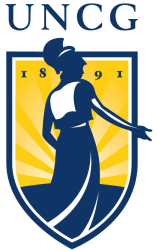 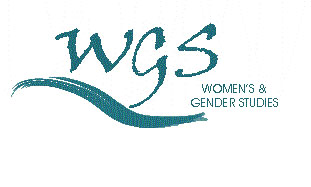 Required: 36 total hours—no more than 9 at 500 level—no more than 6 hours of independent studyRevised May 2016Name: Student ID:Concentrated area of study:  Date Admitted:Graduation/Completion:Core Courses (9 hours)Core Courses (9 hours)Semester/YearGradeWGS 650  WGS 651Additional WGS theorySelected Courses  (21 hours)Selected Courses  (21 hours)InstructorSemester/YearGradeThesis Option (6 hours)Thesis Option (6 hours)InstructorSemester/YearGradeWGS 699 (6 hours)Internship Option (6 hours)Internship Option (6 hours)InstructorSemester/YearGradeWGS 601 (Internship)WGS 602Departmental SignaturesDepartmental SignaturesDateWGS Graduate Advisor:WGS Director: